Informacja o zgłoszeniubudowy, o której mowa w art. 29 ust. 1 pkt 1-3przebudowy, o której mowa w art. 29 ust. 3 pkt 1 lit. abudowa, o którym mowa w art. 29 ust. 1 pkt 1-3Garwolin dnia 15.12.2021 r.B.6743.981.2021.ADI n f o r m a c  j ao braku wniesienia sprzeciwu wobec zgłoszeniaZgodnie z art. 30a pkt 3 ustawy z dnia 7 lipca 1994 roku – Prawa budowlane (Dz.U. z 2020 roku. poz. 1333 z późniejszymi zmianami) informuje, że WOBEC ZGŁOSZENIA z dnia 23 listopada 2021 roku złożonego przez GMINĘ GARWOLIN DOTYCZĄCEGO ZAMIARU PRZYSTĄPIENIA DO BUDOWY SIECI WODOCIĄGOWEJ NA DZIAŁKACH NR 568/21, 568/22, 571/3, 574 POŁOŻONE W MIEJSCOWOŚCI GÓRKI GMINA GARWOLIN - TUT. URZĄD NIE WNIÓSŁ SPRZECIWU.- Starosta Powiatu Garwolińskiego 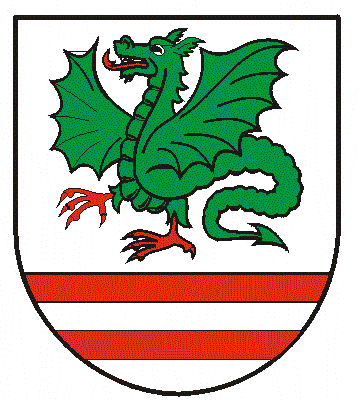 